Transitive and intransitive verbs exerciseApril 28, 2011 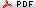 State whether the verbs in the following sentences are used transitively or intransitively.1.       Heat expands metals.2.       Metals expand on heating.3.       The driver stopped the car.4.       The car stopped abruptly.5.       You must speak the truth.6.       You must speak loudly.7.       The boy is flying the kite.8.       The birds are flying in the sky.9.       The rider fell off the horse and broke his arm.10.   The woodcutter felled a huge tree.11.   The explosion sank the ship.12.   The ship sank suddenly.